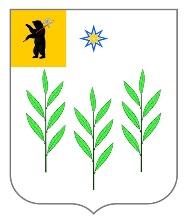 АдминистрацияИвняковского сельского поселенияЯрославского муниципального районаЯрославской областиПОСТАНОВЛЕНИЕОб утверждении плана-графика мероприятий, направленных на избавление от визуального мусора и создания привлекательного облика территории Ивняковского сельского поселения Ярославского муниципального района Ярославской области на 2018-2020 годыВ целях реализации приоритетного проекта «Формирование комфортной городской среды» и организации выполнения работ направленных на избавление от визуального мусора и создания привлекательного облика территории Ивняковского сельского поселения Ярославского муниципального района Ярославской области, Глава Ивняковского сельского поселения Ярославского муниципального района Ярославского областиПОСТАНОВЛЯЕТ:1.	Утвердить план-график мероприятий, направленный на избавление от визуального мусора и создание привлекательного облика территории Ивняковского сельского поселения Ярославского муниципального района Ярославской области на 2018-2020 годы, согласно Приложению.2.	Постановление разместить на официальном сайте Администрации Ивняковского сельского поселения Ярославского муниципального района Ярославской области в сети Интернет.3.	Контроль за исполнением настоящего постановления возложить на Заместителя Главы Науменко Л.С.4.	Постановление вступает в силу с даты подписания.Глава Ивняковского сельского поселения                                                        И.И. ЦуренковаЯрославского муниципального района Ярославской областиПриложениек Постановлению Администрации Ивняковского СП ЯМР ЯО от 04.05.2018 № 78План-график мероприятий, направленных на избавление от визуального мусора и создания привлекательного облика на территории Ивняковского сельского поселения Ярославского муниципального района Ярославской области04.05.2018 г.№ 78№ п/пНаименование мероприятия Срок исполненияОтветственный исполнитель1Проведение на территории Ивняковского СП ЯМР ЯО ревизий зданий, использующих вывески и информационные конструкции2018-2019 гг.- Администрация Ивняковского СП ЯМР ЯО -МУ «КЦРП» Ивняковского СП ЯМР ЯО 2Проверка соответствия вывесок, информационных конструкций размещенных на фасадах здания, согласно Правилам благоустройства Ивняковского СП МЯР ЯО2018 -2020 гг.- Администрация Ивняковского СП ЯМР ЯО -МУ «КЦРП» Ивняковского СП ЯМР ЯО3Выявление вывесок и информационных конструкций на зданиях, согласно Правилам Ивняковского СП ЯМР ЯОПостоянно- Администрация Ивняковского СП ЯМР ЯО -МУ «КЦРП» Ивняковского СП ЯМР ЯО4Проведение информационно-разъяснительной работы с населением и предпринимателями, интересы которых будут затронуты в ходе проведения вышеуказанной работыПостоянно- Администрация Ивняковского СП ЯМР ЯО -МУ «КЦРП» Ивняковского СП ЯМР ЯО